NEW CELA Titles – Printable ListLast updated: 2022.06.06Nightwork by Nora RobertsRomantic suspenseAvailable in human narrated audio: https://celalibrary.ca/node/23764280 and through Bookshare: https://celalibrary.ca/node/23738614 Harry Booth started stealing at nine to keep a roof over his ailing mother's head, slipping into luxurious, empty homes at night to find items he could trade for precious cash. When his mother finally succumbed to cancer, he left Chicago—but kept up his nightwork. Still, he can't help letting his guard down when he meets Miranda Emerson. But the powerful bond between them cannot last—because not all thieves follow Harry's code of honor. And after Harry takes a lucrative job commissioned by Carter LaPorte, LaPorte sees a tool he can use, and decides he wants to own Harry. When he strongarms Harry into robbing a Baltimore Museum, Harry abandons Miranda—cruelly, with no explanation—and disappears. But no matter what name he uses or where he goes, LaPorte casts a shadow over Harry's life. To truly free himself, he must face down his enemy once and for all. Only then can he hope to possess something more valuable than anything he has ever stolen.With a mind to kill: A James Bond novel by Anthony HorowitzAdventure stories, Suspense and thrillers, Spy storiesAvailable in human narrated audio: https://celalibrary.ca/node/23764202 and through Bookshare: https://celalibrary.ca/node/23738514 It is M's funeral. One man is missing from the graveside: the traitor who pulled the trigger and who is now in custody, accused of M's murder - James Bond. Behind the Iron Curtain, a group of former Smersh agents want to use the British spy in an operation that will change the balance of world power. Bond is smuggled into the lion's den - but whose orders is he following, and will he obey them when the moment of truth arrives? In a mission where treachery is all around and one false move means death, Bond must grapple with the darkest questions about himself. But not even he knows what has happened to the man he used to be. We were dreamers: An immigrant superhero origin story by Simu Liu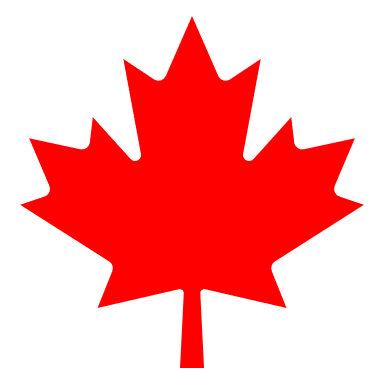 Journals and memoirs, BiographyAvailable in human narrated audio: https://celalibrary.ca/node/23764449 and through Bookshare: https://celalibrary.ca/node/23725965 We Were Dreamers is the superhero origin story of Simu Liu, Marvel Cinematic Universe's first leading Asian superhero, who grew up torn between China and Canada, until he found the courage to dream like his parents before him. Witty, honest, inspiring and relatable, We Were Dreamers weaves together the narratives of two generations in a Chinese immigrant family who are inextricably tied to one another even as they are torn apart by deep cultural misunderstanding. We Were Dreamers is a story about growing up as a third-culture kid, about losing and finding family, and about making your own luck. More than one family's story, it is part of a larger narrative about Asian Canadian culture—a colourful and nuanced tale that is worthy of being told and deserving of a wide readership.  Take your breath away by Linwood BarclaySuspense and thrillersAvailable in human narrated audio: https://celalibrary.ca/node/23764543 and through Bookshare: https://celalibrary.ca/node/23725528 One weekend, while Andrew Mason was on a fishing trip, his wife, Brie, vanished without a trace. Most everyone assumed Andy had got away with murder—it's always the husband, isn't it?—but the police could never build a strong case against him. Now, six years later, Andy has finally put his life back together. He sold the house he once shared with Brie and moved away. He's settled down with a new partner, Jayne, and life is good. But Andy's peaceful world is about to shatter. One day, a woman shows up at his old address, screaming, "Where's my house? What's happened to my house?" And then, just as suddenly as she appeared, the woman—who bears a striking resemblance to Brie—is gone. The police are notified and old questions—and dark suspicions—resurface. Could Brie really be alive after all these years?The last white rose by Alison Weir (Tudor Rose Series #1)Historical fictionAvailable in human narrated audio: https://celalibrary.ca/node/23764892 and through Bookshare: https://celalibrary.ca/node/23714158 New York Times bestselling author Alison Weir explores the life of Henry VIII's mother, Elizabeth, the first queen of the Tudor dynasty, in this stunning historical novel. As in her popular Six Tudor Queens series, Alison Weir captures the personality of one of Britain's most important monarchs, conveying Elizabeth of York's dramatic life in a novel that is all the richer because of its firm basis in history. Mean baby: a memoir of growing up by Selma BlairSelf help, Actors biography, Biography of persons with disabilitiesAvailable in human narrated audio: https://celalibrary.ca/node/23764617 and through Bookshare: https://celalibrary.ca/node/23725630 Selma Blair has played many roles: Ingenue in Cruel Intentions. Preppy ice queen in Legally Blonde. Muse to Karl Lagerfeld. Advocate for the multiple sclerosis community. But before all of that, Selma was known best as … a mean baby. In a memoir that is as wildly funny as it is emotionally shattering, Blair tells the captivating story of growing up and finding her truth. Over the course of this beautiful and, at times, devasting memoir, Selma lays bare her addiction to alcohol, her devotion to her brilliant and complicated mother, and the moments she flirted with death. There is brutal violence, passionate love, true friendship, the gift of motherhood, and, finally, the surprising salvation of a multiple sclerosis diagnosis. In a voice that is powerfully original, fiercely intelligent, and full of hard-won wisdom, Selma Blair’s Mean Baby is a deeply human memoir and a true literary achievement.All the seas of the world by Guy Gavriel KayFantasyAvailable in human narrated audio: https://celalibrary.ca/node/23764748 and through Bookshare: https://celalibrary.ca/node/23725534 On a dark night along a lonely stretch of coast a small ship sends two people ashore. Their purpose is assassination. They have been hired by two of the most dangerous men alive to alter the balance of power in the world. If they succeed, the consequences will affect the destinies of empires, and lives both great and small. One of those arriving at that beach is a woman abducted by corsairs as a child and sold into years of servitude. Having escaped, she is trying to chart her own course—and is bent upon revenge. Another is a seafaring merchant who still remembers being exiled as a child with his family from their home, for their faith, a moment that never leaves him. In what follows, through a story both intimate and epic, unforgettable characters are immersed in the fierce and deadly struggles that define their time. All the Seas of the World is a page-turning drama that also offers moving reflections on memory, fate, and the random events that can shape our lives—in the past, and today. You made a fool of death with your beauty by Akwaeke EmeziContemporary romance, Romance, LGBTQ+ fictionAvailable in human narrated audio: https://celalibrary.ca/node/23764206 and through Bookshare: https://celalibrary.ca/node/23738360 Feyi Adekola wants to learn how to be alive again. It's been five years since the accident that killed the love of her life and she's almost a new person now—an artist with her own studio and sharing a brownstone apartment with her ride-or-die best friend, Joy, who insists it's time for Feyi to ease back into the dating scene. Feyi isn't ready for anything serious, but a steamy encounter at a rooftop party cascades into a whirlwind summer she could have never imagined: a luxury trip to a tropical island, decadent meals in the glamorous home of a celebrity chef, and a major curator who wants to launch her art career. She's even started dating the perfect guy, but their new relationship might be sabotaged before it has a chance by the overwhelming desire Feyi feels every time she locks eyes with the one person in the house who is most definitely off-limits—his father. This new life she asked for just got a lot more complicated, and Feyi must begin her search for real answers. Who is she ready to become? Can she release her past and honor her grief while still embracing her future? And, of course, there's the biggest question of all—how far is she willing to go for a second chance at love?The summer place by Jennifer Weiner Family storiesAvailable in human narrated audio: https://celalibrary.ca/node/23764812 and through Bookshare: https://celalibrary.ca/node/23714424 When her twenty-two-year-old stepdaughter announces her engagement to her pandemic boyfriend, Sarah Danhauser is shocked. But the wheels are in motion. But the road to a wedding day usually comes with a few bumps. Ruby has always known exactly what she wants, but as the wedding date approaches, she finds herself grappling with the wounds left by the mother who walked out when she was a baby. There are confrontations and revelations that will touch each member of the extended family, ensuring that nothing will ever be the same. From "the undisputed boss of the beach read" (The New York Times), The Summer Place is a testament to family in all its messy glory; a story about what we sacrifice and how we forgive. Son of elsewhere: A memoir in pieces by Elamin AbdelmahmoudGeneral non-fiction, HumourAvailable in human narrated audio: https://celalibrary.ca/node/23762240 and through Bookshare: https://celalibrary.ca/node/23725368 From one of the most beloved media personalities of his generation comes a one-of-a-kind reflection on Blackness, faith, language, pop culture, and the challenges and rewards of finding your way in the world. In this extraordinary debut collection, the process of growing—of trying, failing, and trying again to fit in—is cast against the backdrop of the memory of life in a different time, and different place. Taken together, these essays explore how we pick and choose from our experience and environment to help us in the ongoing project of defining who we are.